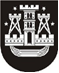 KLAIPĖDOS MIESTO SAVIVALDYBĖS TARYBASPRENDIMASDĖL SUTIKIMO PERIMTI VALSTYBĖS TURTĄ IR JO PERDAVIMO VALDYTI, NAUDOTI IR DISPONUOTI PATIKĖJIMO TEISE2015 m. gegužės 28 d. Nr. T2-113KlaipėdaVadovaudamasi Lietuvos Respublikos vietos savivaldos įstatymo 6 straipsnio 3 punktu, Lietuvos Respublikos valstybės ir savivaldybių turto valdymo, naudojimo ir disponavimo juo įstatymo 6 straipsnio 2 punktu, 20 straipsnio 1 dalies 5 punktu ir atsižvelgdama į Lietuvos kariuomenės 2015 m. vasario 10 d. raštą Nr. KVS-58 „Dėl gyvenamųjų patalpų perdavimo savivaldybės būsto fondui“, Klaipėdos miesto savivaldybės taryba nusprendžia:1. Sutikti perimti Klaipėdos miesto savivaldybės nuosavybėn savarankiškosioms funkcijoms įgyvendinti valstybei nuosavybės teise priklausantį ir šiuo metu Lietuvos kariuomenės patikėjimo teise valdomą nekilnojamąjį turtą – butą Sportininkų g. 21-18, Klaipėdoje (unikalus Nr. 2196-0013-2019:0017, nekilnojamojo daikto kadastro duomenų byloje Nr. 21/11035 pastatas, kuriame yra butas, pažymėtas plane – 1A4p, bendras plotas – 50,77 kv. m, likutinė vertė 2015-01-30 – 16480,89 Eur).2. Perduoti sprendimo 1 punkte nurodytą turtą, jį perėmus savivaldybės nuosavybėn, Klaipėdos miesto savivaldybės administracijai valdyti, naudoti ir disponuoti patikėjimo teise.3. Įgalioti Klaipėdos miesto savivaldybės administracijos direktorių savivaldybės vardu pasirašyti sprendimo 1 punkte nurodyto turto perdavimo ir priėmimo aktą.4. Skelbti šį sprendimą Klaipėdos miesto savivaldybės interneto svetainėje.Savivaldybės meras Vytautas Grubliauskas